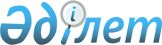 О внесении изменений в решение районного маслихата (XXXII сессия, IV созыв) от 22 декабря 2010 года N 196-32-4 "О районном бюджете на 2011 - 2013 годы"
					
			Утративший силу
			
			
		
					Решение маслихата Иртышского района Павлодарской области от 06 апреля 2011 года N 212-35-4. Зарегистрировано Управлением юстиции Иртышского района Павлодарской области 18 апреля 2011 года N 12-7-118. Утратило силу в связи с истечением срока действия (письмо маслихата Иртышского района Павлодарской области от 18 марта 2014 года N 2-10-55)      Сноска. Утратило силу в связи с истечением срока действия (письмо маслихата Иртышского района Павлодарской области от 18.03.2014 N 2-10-55).

      В соответствии с подпунктом 4) пункта 2 статьи 106, пункта 5 статьи 109 Бюджетного кодекса Республики Казахстан, подпунктом 1) пункта 1 статьи 6 Закона Республики Казахстан "О местном государственном управлении и самоуправлении в Республике Казахстан" районный маслихат РЕШИЛ:



      1. В решение районного маслихата от 22 декабря 2010 года N 196-32-4 "О районном бюджете на 2011 - 2013 годы" (зарегистрировано в реестре государственной регистрации нормативных правовых актов 31 декабря 2010 года за N 12-7-113, опубликовано 8, 13, 15, 20, 22, 27, 29 января 2011 года в газете "Иртыш" N N 3- 9) (далее - Решение) внести следующие изменения:



      1) пункт 1 Решения изложить в следующей редакции:

      "1. Утвердить бюджет Иртышского района на 2011 - 2013 годы, в том числе на 2011 год в следующих объемах:

      1) доходы – 2 004 908 тысяч тенге, в том числе:

      налоговые поступления – 247 862 тысячи тенге;

      неналоговые поступления – 1 605 тысяч тенге;

      поступления от продажи основного капитала – 320 тысяч тенге;

      поступления трансфертов – 1 755 121 тысяча тенге;

      2) затраты – 2 027 440 тысяч тенге;

      3) чистое бюджетное кредитование – 11898 тысяч тенге, в том числе:

      бюджетные кредиты – 12 448 тысяч тенге;

      погашение бюджетных кредитов – 550 тысяч тенге;

      4) сальдо по операциям с финансовыми активами – равно нулю;

      5) дефицит (профицит) бюджета – -34 430 тысяч тенге;

      6) финансирование дефицита (использование профицита) бюджета – 34 430 тысяч тенге;".



      2. Приложение 1 к Решению изложить в новой редакции согласно  приложению к настоящему решению.



      3. Контроль за исполнением настоящего решения возложить на постоянную комиссию районного маслихата по экономике и бюджету, поддержки малого и среднего бизнеса, развития спорта в районе.



      4. Настоящее решение вводится в действие с 1 января 2011 года.      Председатель сессии                        C. Уразбаев      Секретарь районного маслихата              Х. Зейнешев

Приложение       

к решению районного маслихата 

от 6 апреля 2011 года N 212-35-4

(XXXV сессия, IV созыв)     Приложение 1     

к решению районного маслихата  

от 22 декабря 2010 года N 196-32-4

(XXXII сессия, IV созыв)     Бюджет Иртышского района на 2011 год (с изменениями)
					© 2012. РГП на ПХВ «Институт законодательства и правовой информации Республики Казахстан» Министерства юстиции Республики Казахстан
				КатегорияКатегорияКатегорияКатегорияСумма на 2011 год (тыс. тенге)КлассКлассКлассСумма на 2011 год (тыс. тенге)ПодклассПодклассСумма на 2011 год (тыс. тенге)НаименованиеСумма на 2011 год (тыс. тенге)I. Доходы20049081Налоговые поступления24786201Подоходный налог1069872Индивидуальный подоходный налог10698703Социальный налог787041Социальный налог7870404Hалоги на собственность543441Hалоги на имущество207473Земельный налог36414Hалог на транспортные средства151765Единый земельный налог1478005Внутренние налоги на товары, работы и услуги53662Акцизы10893Поступления за использование природных и других ресурсов18054Сборы за ведение предпринимательской и профессиональной деятельности247208Обязательные платежи, взимаемые за совершение юридически значимых действий и (или) выдачу документов уполномоченными на то государственными органами или должностными лицами24611Государственная пошлина24612Неналоговые поступления160501Доходы от государственной собственности7355Доходы от аренды имущества, находящегося в государственной собственности73506Прочие неналоговые поступления8701Прочие неналоговые поступления8703Поступления от продажи основного капитала32003Продажа земли и нематериальных активов3201Продажа земли3002Продажа нематериальных активов204Поступления трансфертов175512102Трансферты из вышестоящих органов государственного управления17551212Трансферты из областного бюджета1755121Функциональная группаФункциональная группаФункциональная группаФункциональная группаФункциональная группаСумма на 2011 год (тыс. тенге)Функциональная подгруппаФункциональная подгруппаФункциональная подгруппаФункциональная подгруппаСумма на 2011 год (тыс. тенге)Администратор бюджетных программАдминистратор бюджетных программАдминистратор бюджетных программСумма на 2011 год (тыс. тенге)ПрограммаПрограммаСумма на 2011 год (тыс. тенге)НаименованиеСумма на 2011 год (тыс. тенге)II. ЗАТРАТЫ202744001Государственные услуги общего характера220410011Представительные, исполнительные и другие органы, выполняющие общие функции государственного управления193739011112Аппарат маслихата района (города областного значения)16433011112001Услуги по обеспечению деятельности маслихата района (города областного значения)16433011122Аппарат акима района (города областного значения)48509011122001Услуги по обеспечению деятельности акима района (города областного значения)48509011123Аппарат акима района в городе, города районного значения, поселка, аула (села), аульного (сельского) округа128797011123001Услуги по обеспечению деятельности акима района в городе, города районного значения, поселка, аула (села), аульного (сельского) округа128797012Финансовая деятельность11813012452Отдел финансов района (города областного значения)11813012452001Услуги по реализации государственной политики в области исполнения бюджета района (города областного значения) и управления коммунальной собственностью района (города областного значения)10067012452003Проведение оценки имущества в целях налогообложения826012452004Организация работы по выдаче разовых талонов и обеспечение полноты сбора сумм от реализации разовых талонов920015Планирование и статистическая деятельность14858015453Отдел экономики и бюджетного планирования района (города областного значения)14858015453001Услуги по реализации государственной политики в области формирования и развития экономической политики, системы государственного планирования и управления района (города областного значения)1485802Оборона9864021Военные нужды7444021122Аппарат акима района (города областного значения)7444021122005Мероприятия в рамках исполнения всеобщей воинской обязанности74442Организация работы по чрезвычайным ситуациям2420122Аппарат акима района (города областного значения)2420006Предупреждение и ликвидация чрезвычайных ситуаций масштаба района (города областного значения)1430007Мероприятия по профилактике и тушению степных пожаров районного (городского) масштаба, а также пожаров в населенных пунктах, в которых не созданы органы государственной противопожарной службы99004Образование1307941041Дошкольное воспитание и обучение68783041123Аппарат акима района в городе, города районного значения, поселка, аула (села), аульного (сельского) округа68783041123004Поддержка организаций дошкольного воспитания и обучения68289025Увеличение размера доплаты за квалификационную категорию учителям школ и воспитателям дошкольных организаций образования494042Начальное, основное среднее и общее среднее образование1203184042123Аппарат акима района в городе, города районного значения, поселка, аула (села), аульного (сельского) округа1872042123005Организация бесплатного подвоза учащихся до школы и обратно в аульной (сельской) местности1872042464Отдел образования района (города областного значения)1201312042464003Общеобразовательное обучение1168170042464006Дополнительное образование для детей33142049Прочие услуги в области образования35974049464Отдел образования района (города областного значения)35974049464001Услуги по реализации государственной политики на местном уровне в области образования11694049464005Приобретение и доставка учебников, учебно-методических комплексов для государственных учреждений образования района (города областного значения)11922049464007Проведение школьных олимпиад, внешкольных мероприятий и конкурсов районного (городского) масштаба984015Ежемесячные выплаты денежных средств опекунам (попечителям) на содержание ребенка сироты (детей-сирот) и ребенка (детей), оставшегося без попечения родителей6502020Обеспечение оборудованием, программным обеспечением детей-инвалидов, обучающихся на дому487205Здравоохранение340059Прочие услуги в области здравоохранения340059123Аппарат акима района в городе, города районного значения, поселка, аула (села), аульного (сельского) округа340059123002Организация в экстренных случаях доставки тяжелобольных людей до ближайшей организации здравоохранения, оказывающей врачебную помощь34006Социальная помощь и социальное обеспечение122316062Социальная помощь103071062123Аппарат акима района в городе, города районного значения, поселка, аула (села), аульного (сельского) округа12663062123003Оказание социальной помощи нуждающимся гражданам на дому12663062451Отдел занятости и социальных программ района (города областного значения)90408062451002Программа занятости28142062451004Оказание социальной помощи на приобретение топлива специалистам здравоохранения, образования, социального обеспечения, культуры и спорта в сельской местности в соответствии с законодательством Республики Казахстан2844062451005Государственная адресная социальная помощь4156062451006Жилищная помощь142062451007Социальная помощь отдельным категориям нуждающихся граждан по решениям местных представительных органов37162062451010Материальное обеспечение детей-инвалидов, воспитывающихся и обучающихся на дому366014Оказание социальной помощи нуждающимся гражданам на дому2240062451016Государственные пособия на детей до 18 лет5600062451017Обеспечение нуждающихся инвалидов обязательными гигиеническими средствами и предоставление услуг специалистами жестового языка, индивидуальными помощниками в соответствии с индивидуальной программой реабилитации инвалида2313023Обеспечение деятельности центров занятости7443069Прочие услуги в области социальной помощи и социального обеспечения19245069451Отдел занятости и социальных программ района (города областного значения)19245069451001Услуги по реализации государственной политики на местном уровне в области обеспечения занятости социальных программ для населения18591069451011Оплата услуг по зачислению, выплате и доставке пособий и других социальных выплат65407Жилищно-коммунальное хозяйство92809071Жилищное хозяйство11951071458Отдел жилищно-коммунального хозяйства, пассажирского транспорта и автомобильных дорог района (города областного значения)7771071458004Обеспечение жильем отдельных категорий граждан6121005Снос аварийного и ветхого жилья1650071466Отдел архитектуры, градостроительства и строительства района (города областного значения)4180004Развитие и обустройство инженерно-коммуникационной инфраструктуры4180072Коммунальное хозяйство49967072123Аппарат акима района в городе, города районного значения, поселка, аула (села), аульного (сельского) округа8756072123014Организация водоснабжения населенных пунктов8756458Отдел жилищно-коммунального хозяйства, пассажирского транспорта и автомобильных дорог района (города областного значения)41211012Функционирование системы водоснабжения и водоотведения41211073Благоустройство населенных пунктов30891073123Аппарат акима района в городе, города районного значения, поселка, аула (села), аульного (сельского) округа29118073123008Освещение улиц населенных пунктов9125073123009Обеспечение санитарии населенных пунктов4034073123010Содержание мест захоронений и погребение безродных3514073123011Благоустройство и озеленение населенных пунктов12445458Отдел жилищно-коммунального хозяйства, пассажирского транспорта и автомобильных дорог района (города областного значения)1773016Обеспечение санитарии населенных пунктов177308Культура, спорт, туризм и информационное пространство126349081Деятельность в области культуры61202081123Аппарат акима района в городе, города районного значения, поселка, аула (села), аульного (сельского) округа1883081123006Поддержка культурно-досуговой работы на местном уровне1883081457Отдел культуры, развития языков, физической культуры и спорта района  (города областного значения)59319081455003Поддержка культурно-досуговой работы59319082Спорт5324082457Отдел культуры, развития языков, физической культуры и спорта района  (города областного значения)5324082465009Проведение спортивных соревнований на районном (города областного значения) уровне4358082465010Подготовка и участие членов сборных команд района (города областного значения) по различным видам спорта на областных спортивных соревнованиях966083Информационное пространство41730456Отдел внутренней политики района (города областного значения)10321456002Услуги по проведению государственной информационной политики через газеты и журналы9286456005Услуги по проведению государственной информационной политики через телерадиовещание1035083457Отдел культуры, развития языков, физической культуры и спорта района (города областного значения)31409083455006Функционирование районных (городских) библиотек30735083455007Развитие государственного языка и других языков народа Казахстана674089Прочие услуги по организации культуры, спорта, туризма и информационного пространства18093089456Отдел внутренней политики района (города областного значения)11585089456001Услуги по реализации государственной политики на местном уровне в области информации, укрепления государственности и формирования социального оптимизма граждан7945089456003Реализация региональных программ в сфере молодежной политики3640089457Отдел культуры, развития языков, физической культуры и спорта района  (города областного значения)6508089455001Услуги по реализации государственной политики на местном уровне в области культуры, развития языков, физической культуры и спорта района района650810Сельское, водное, лесное, рыбное хозяйство, особо охраняемые природные территории, охрана окружающей среды и животного мира, земельные отношения79887101Сельское хозяйство8541453Отдел экономики и бюджетного планирования района (города областного значения)2185099Реализация мер социальной поддержки специалистов социальной сферы сельских населенных пунктов за счет целевого трансферта из республиканского бюджета2185473Отдел ветеринарии района (города областного значения)6356001Услуги по реализации государственной политики на местном уровне в сфере ветеринарии5156003Капитальные расходы государственных органов12002Водное хозяйство47800466Отдел архитектуры, градостроительства и строительства района (города областного значения)47800012Развитие системы водоснабжения47800106Земельные отношения7577106463Отдел земельных отношений района (города областного значения)7577106463001Услуги по реализации государственной политики в области регулирования земельных отношений на территории района (города областного значения)7445002Работы по переводу сельскохозяйственных угодий из одного вида в другой1329Прочие услуги в области сельского, водного, лесного, рыбного хозяйства, охраны окружающей среды и земельных отношений15969473Отдел ветеринарии района (города областного значения)15969011Проведение противоэпизоотических мероприятий1596911Промышленность, архитектурная, градостроительная и строительная деятельность9201112Архитектурная, градостроительная и строительная деятельность9201112466Отдел архитектуры, градостроительства и строительства района (города областного значения)9201112467001Услуги по реализации государственной политики в области строительства, улучшения архитектурного облика городов, районов и населенных пунктов области и обеспечению рационального и эффективного градостроительного освоения территории района (города областного значения)920112Транспорт и коммуникации20578121Автомобильный транспорт15943121123Аппарат акима района в городе, города районного значения, поселка, аула (села), аульного (сельского) округа10185121123013Обеспечение функционирования автомобильных дорог в городах районного значения, поселках, аулах (селах), аульных (сельских) округах10185458Отдел жилищно-коммунального хозяйства, пассажирского транспорта и автомобильных дорог района (города областного значения)5758023Обеспечение функционирования автомобильных дорог5758129Прочие услуги в сфере транспорта и коммуникаций4635458Отдел жилищно-коммунального хозяйства, пассажирского транспорта и автомобильных дорог района (города областного значения)4635129458024Организация внутрипоселковых (внутригородских) внутрирайонных общественных пассажирских перевозок463513Прочие30859133Поддержка предпринимательской деятельности и защита конкуренции290454Отдел предпринимательства и сельского хозяйства района (города областного значения)290133469006Поддержка предпринимательской деятельности290139Прочие30569451Отдел занятости и социальных программ района (города областного значения)1872022Поддержка частного предпринимательства в рамках программы "Дорожная карта бизнеса - 2020"1872139452Отдел финансов района (города областного значения)4995139452012Резерв местного исполнительного органа района (города областного значения)4995454Отдел предпринимательства и сельского хозяйства района (города областного значения)13656469001Услуги по реализации государственной политики на местном уровне в области развития предпринимательства, промышленности и сельского хозяйства13656139458Отдел жилищно-коммунального хозяйства, пассажирского транспорта и автомобильных дорог района (города областного значения)10046139458001Услуги по реализации государственной политики на местном уровне в области жилищно-коммунального хозяйства, пассажирского транспорта и автомобильных дорог9161013Капитальные расходы государственных органов88515Трансферты6886151Трансферты6886151452Отдел финансов района (города областного значения)6886006Возврат неиспользованных (недоиспользованных) целевых трансфертов6886III. Чистое бюджетное кредитование11898Бюджетные кредиты1244810Сельское, водное, лесное, рыбное хозяйство, особо охраняемые природные территории, охрана окружающей среды и животного мира, земельные отношения124481Сельское хозяйство12448453Отдел экономики и бюджетного планирования района (города областного значения)12448006Бюджетные кредиты для реализации мер социальной поддержки специалистов социальной сферы сельских населенных пунктов12448Погашение бюджетных кредитов5505Погашение бюджетных кредитов55001Погашение бюджетных кредитов5501Погашение бюджетных кредитов, выданных из государственного бюджета550IV. Сальдо по операциям с финансовыми активами0V. Дефицит (профицит) бюджета-34430VI. Финансирование дефицита бюджета (использование профицита бюджета)34430